  CAERPHILLY			        CYNGOR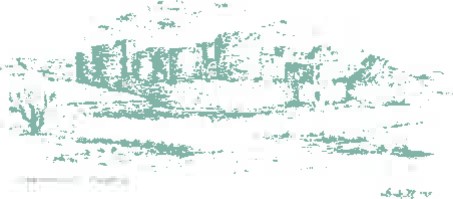   TOWN				  TREF  COUNCIL				              CAERFFILITOWN CLERK:								       TOWN MAYORCLERK Y DREF								        MEIR Y DREFPhil Davy									        Cllr Mike PrewMINUTES OF THE ORDINARY MEETING OF CAERPHILLY TOWN COUNCIL HELD BY REMOTE ACCESS ON MONDAY 15TH JUNE 2020Present: Councillors P J Bevan, C Elsbury, S Kent, J Hibbert, J Grenfell, M Prew, S Hodder, H Jackson, S Morgan, J Fussell, J PritchardApologies:Councillor R BidgoodIn Attendance:P G Davy, Town Clerk115. 	    MINUTES OF THE ORDINARY TOWN COUNCIL MEETING HELD ON 18TH MAY    2020Minutes of the Ordinary Town Council Meeting held on 18th May 2020 were received and confirmed. Minutes will be signed by the Town Mayor when practical.116.	MATTERS ARISINGMinute 113 - A letter was sent with the donation to Llamau requesting information as to how the financial support will be directed to work within Caerphilly town.  No response had been received to date.117.	COMMUNITY SAFETY MATTERS	Questions were raised as to how social distancing will be organised and enforced in Cardiff Roadwhen non-essential retail businesses re open.  Enquiries will be made with CCBC as to any measures that are being considered.Concerns raised in respect of speeding on Mill Road.118.	    TOWN MAYOR’S DIARY	All Town Mayor’s activities remain on stop due to lockdown.119.	ENVIRONMENTAL MATTERS	The following issues were raised:Litter outside fast food establishments.  Members requested that a letter is sent to businesses asking that clientele be encouraged to dispose of waste in a responsible manner.Weed growth on pavements.Weeds and litter on vacant site at Park Lane.Mess caused by geese in Dafydd Williams Park and green adjacent to Crescent Road.Matters will be referred to CCBC.120.	    TOWN CLERK’ REPORTS     1 Minor Authority Representative Ysgol Gymraeg Caerffili    Two nominations had been received.  It was resolved to appoint Cllr PJ Bevan as the Minor      Authority Representative on the governing body of Ysgol Gymraeg Caerffili.    It was further suggested that the other nominee should be referred to the governing body as there 	may be other opportunities for co-option.    Cllr P J Bevan did not take part in the discussion or voting.    Cllr J Fussell declared an interest and took no part in the discussion or decision making on this       matter.    2 Additional IT ProvisionArising from an extended period of homeworking for the Town Council’s employees and that the Town Council meetings are being held by remote access the report outlined proposals to enhance and formalise the arrangements.    1  It was agreed to purchase the following items:		Dell Inspiron 15 5593 Laptop		Dell wireless mouse		Microsoft 365 office software		Zoom Pro annual subscription	2  To comply with financial regulation 3.2 a sum of £1100 is vired to the IT budget from savings	     identified in the budget for 2020/21 arising from the cancellation of the Flower Festival, Food 	     Fair and Big Cheese to fund the cost of the items listed in 1 above.121.	    PAYMENTS AND FINANCIAL MATTERS			1.  List of payments were noted and approved.		2.  Bank account balances were noted.122.	CORRESPONDENCE	No items of correspondence had been received.123.	MEMBERS REQUESTS FOR FUTURE REPORTS	There were no requests for reports.	The meeting closed at 7.05 pm